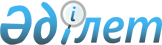 О передаче некоторых объектов из республиканской собственности в коммунальную собственность города АстаныПостановление Правительства Республики Казахстан от 13 августа 2003 года N 810      Правительство Республики Казахстан постановляет: 

      1. Передать из республиканской собственности в коммунальную собственность города Астаны республиканское государственное предприятие "Дворец спорта "Казахстан" Управления делами Президента Республики Казахстан и монумент "Астана-Байтерек", находящийся на балансе Хозяйственного управления Управления делами Президента Республики Казахстан. 

      2. Управлению делами Президента Республики Казахстан (по согласованию) совместно с Комитетом государственного имущества и приватизации Министерства финансов Республики Казахстан и акиматом города Астаны в установленном законодательством порядке осуществить 

необходимые организационные мероприятия по приему-передаче объектов, указанных в пункте 1 настоящего постановления. 

      3. Утратил силу постановлением Правительства РК от 05.08.2013 № 796.

      4. Настоящее постановление вступает в силу со дня подписания.       Премьер-Министр 

      Республики Казахстан 
					© 2012. РГП на ПХВ «Институт законодательства и правовой информации Республики Казахстан» Министерства юстиции Республики Казахстан
				